Светильники светодиодные уличные.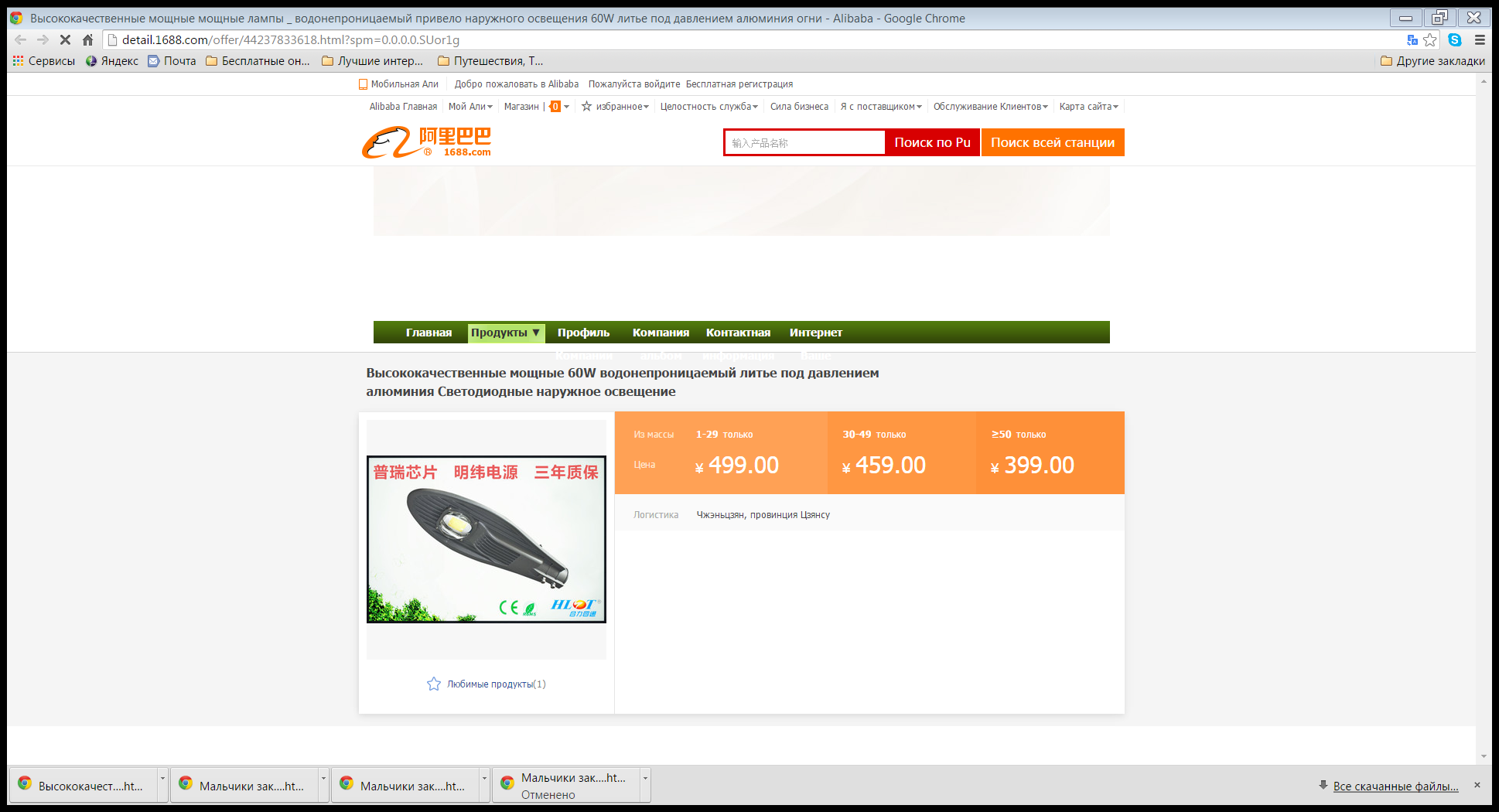 Область применения; освещение при подъездных территорий, улиц, тротуаров, пешеходных переходов, площадей, автостоянок, автомагистралей, промышленных территорий и др.Мощность 50втЦена: 9800р.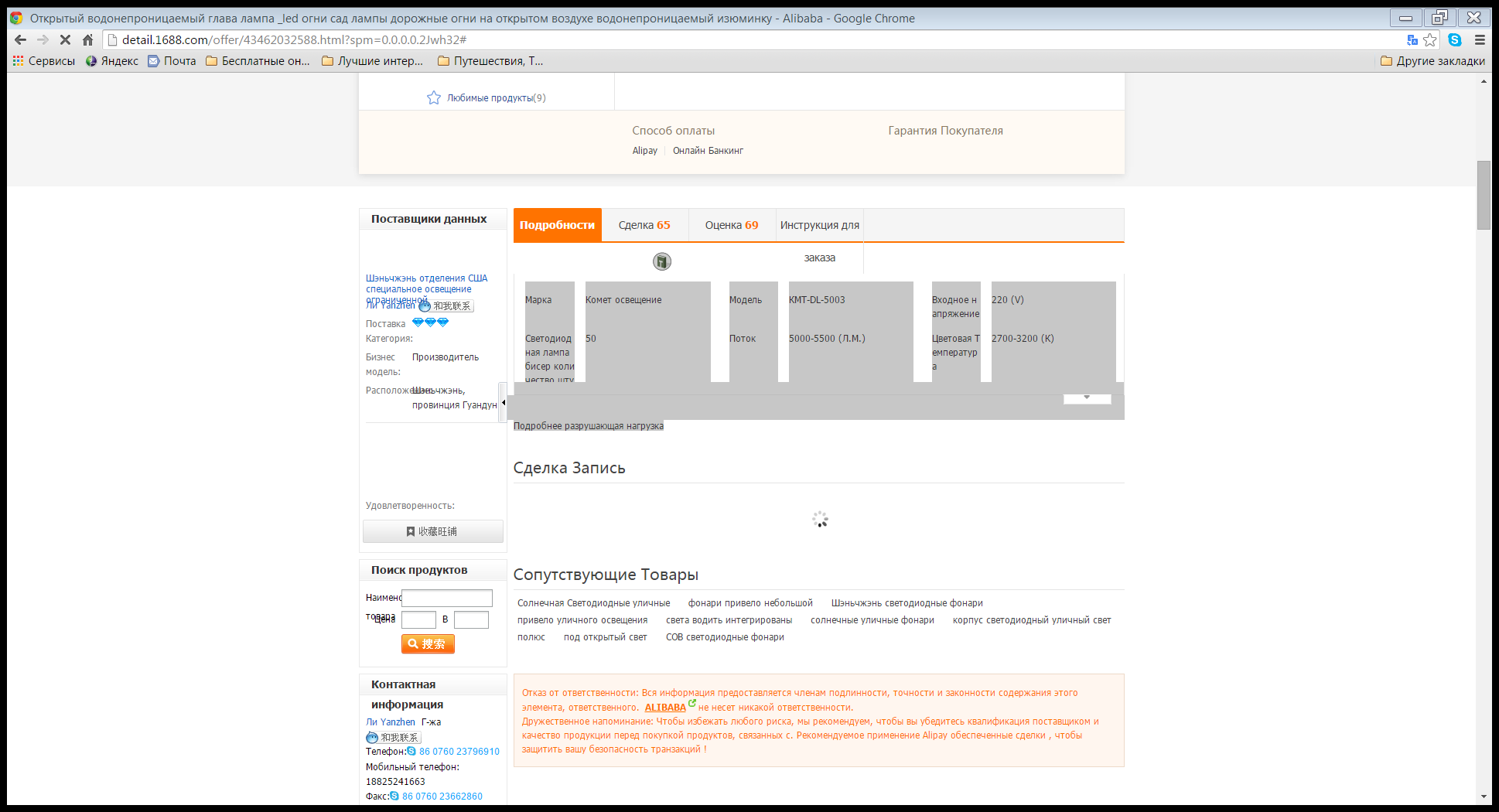 Эл.почта: a195815@mail.ru   T.  8 (924)340 58 a79243405832@yandex.ru